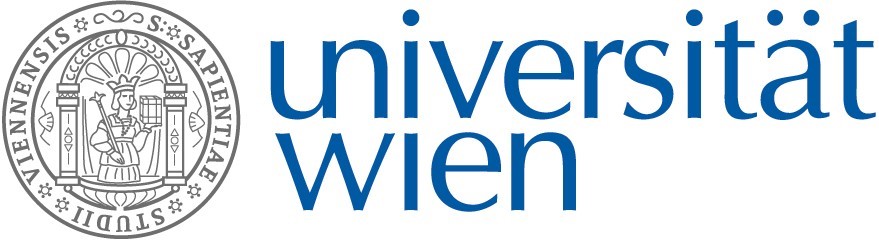 ANTRAG ZUR VERGABE DES LABELS  univie: summer/winter schoolfür ein Jahr (Ersteinreichung)Bitte beachten Sie, dass nur vollständig eingereichte Anträge akzeptiert werden. Es gibt keine Nachfrist zur Nachreichung von Unterlagen.Summer SchoolWinter SchoolAllgemeine InformationenBezeichnung der geplanten Summer/Winter SchoolTitelHauptorganisator*inakad. Titel, Vorname, NachnameFakultätInstitut/AbteilungAdressePLZ, StadtTelefonE-MailDer/die Antragsteller*in steht zum Zeitpunkt der Beantragung in einem unbefristeten Anstellungsverhältnis zur Universität Wien.Falls dies nicht auf Sie zutrifft, nehmen Sie bitte Kontakt mit dem International Office auf: summer-winter-schools@univie.ac.at.
Weitere Organisator*innenakad. Titel, Vorname, NachnameFakultätInstitut/AbteilungTelefonE-MailFunktion/Aufgabe bei der geplanten Summer/Winter SchoolKooperationIst eine Kooperation zur fachlichen und/oder wirtschaftlichen und/oder organisatorischen Zusammenarbeit geplant? Ja                  Nein  Wenn ja, bitte um nähere Angaben zum Kooperationspartner und Inhalte der ZusammenarbeitIst eine vertragliche Absicherung der Kooperation oder ein Letter of Intent geplant?  ja, bereits vorhanden (wird dem Antrag beigelegt)   ja, aber noch nicht vorhanden   nein, nicht geplantANGABEN ZUR SUMMER/WINTER SCHOOLThematische Ausrichtung und Ziele der Summer/Winter School unter Berücksichtigung des Entwicklungsplans der Universität WienWissenschaftsdisziplin (Schwerpunkt)  Naturwissenschaften  Geisteswissenschaften (inkl. Sprachkollegs/-kurse)  Sozialwissenschaften (inkl. Rechtswiss.)   sonstigeWie manifestiert sich die internationale Ausrichtung der Summer/Winter School?(Mehrfachnennung möglich)  Internationale Expert*innen als Vortragende  Internationale Teilnehmer*innen  Aufbau von Kooperationen mit internationalen   Einrichtungen   SonstigesFORMAT DER SUMMER/WINTER SCHOOLDaten der Summer/Winter School 
(im ersten Jahr)Beginn (tt.mm.jjjj) 
Ende (tt.mm.jjjj)
Arbeitstage (ohne An-/Abreise)Findet die Summer/Winter School in universitätsinternen Räumlichkeiten statt?Ja                  Nein  Veranstaltungsort / -adresseGeplante Anzahl Teilnehmer*innen (Minimum)Geplante Anzahl Teilnehmer*innen (Maximum)Geplante Anzahl VortragendeArbeitsumfang für Teilnehmer*innen gesamt in Stunden bei positiver Absolvierung  (inkl. Vor- und Nacharbeit)Anzahl der ECTS 
(zur Orientierung: 5 ECTS entspr. 125 h)Leistungsnachweis und BenotungLEHRPROGRAMM UND LEHRZIELEÜbersicht der geplanten Lehrinhalte  (inkl. Angabe zum Umfang, Art der Lehrveranstaltung(en) und Art der Leistungskontrolle)Unterrichtssprache  Englisch  Deutsch  sonstige(Mehrfachnennung möglich) Sollen Elemente des blended-learning eingesetzt werden?   ja, mehrheitlich  ja, teilweise   nein   sonstigesFür welche Studienrichtungen ist die Summer/Winter School anrechenbar?Welche Qualitätssicherungsmaßnahmen sind geplant?Ist ein wissenschaftlicher Beirat oder ein Ausschuss geplant? Ja                  Nein  ZIELGRUPPEAn wen richtet sich die Summer/Winter School vorrangig?  Studierende der Universität Wien   Studierende anderer Universitäten   sowohl als auch   sonstigesFür Teilnehmer*innen welchen Studienniveaus ist die School geöffnet?(Mehrfachnennung möglich)  Bachelorstudierende  Masterstudierende  PhD-Studierende   sonstiges (bitte anführen)Kurze Beschreibung des Auswahlverfahrens:Es wird empfohlen, das Auswahlverfahren transparent und nachvollziehbar zu gestalten. Es sollen die Grundsätze der Feedback-Policy der Universität Wien berücksichtigt werden.LEHRPERSONALLeitung der Summer/Winter School  Kurz-CV bitte dem Antrag beilegen  (nur auszufüllen, wenn nicht ident mit Hauptorganisator*in) akad. Titel, Vorname, NachnameFakultätInstitut/AbteilungAdressePLZ, StadtTelefonE-MailÜbersicht über alle geplanten VortragendenBitte um Angabe von Namen, akad. Titel, Institution und Fachbereich(Kurz-CVs bitte dem Antrag beilegen)  Wird Lehrdeputat für die Lehre verwendet? Bitte beachten Sie: Die Verwendung von Lehrdeputat ist nur in Ausnahmefällen möglich. Genauere Informationen finden Sie in den Guidelines. Ja                  Nein  Bitte begründen:FINANZIERUNGSPLANBitte die Einnahmen und Ausgaben im gesonderten Excel-File eintragen und schriftliche Förderzusage(n) beilegen (siehe Punkt 7). Weiters sind Angaben zur Finanzierung über eine/n (externe) Organisation/ Subeinheit/ Innenauftrag erforderlich.Siehe Excel-VorlageBEILAGEN: Auflistung aller diesem Antrag beigelegten Dokumente – Vollständigkeit unbedingt erforderlichStellungnahme SPL bzw. DSPL/Fakultätenkonferenz zur Thematischen Ausrichtung, Lehrprogramm und Anrechenbarkeit Bitte holen Sie eine Stellungnahme der relevanten SPL/DSPL für die Studienrichtungen der Zielgruppe ein.  Beachten Sie dabei das Studienniveau der Zielgruppe (Ist die School zB. für MA-Studierende offen, soll die School für das  MA-Programm anrechenbar/thematisch relevant sein). Ist Antragsteller*in = SPL/DSPL soll die Stellungnahme von der Vize-SPL/DSPL kommen BeigelegtAus der Stellungnahme soll explizit hervorgehen: Allgemeine Befürwortung der thematischen Ausrichtung und des LehrprogrammsAnrechenbar in Studienfach xy /für Studienniveau xyAngabe ECTS-Anzahl und ggf. Modul, in dem die LV angerechnet werden kann.Bei Verwendung von Lehrdeputat: Bestätigung der Nutzung von Lehrstunden im Rahmen des regulären LehrstundenkontingentsName, Datum und Unterschrift der zuständigen SPL/DSPLStellungnahme Dekan*in/Zentrumsleiter*in zum Finanzierungsplan sowieBitte holen Sie die Stellungnahme von jenem Dekanat/Zentrum ein, dem die für die Abwicklung der School verwendete Kostenstelle zugeordnet ist.Ist Antragsteller*in = Dekan*in/Zentrumsleitung soll die Stellungnahme von Vize-Dekan*in/Vize-Zentrumsleitung kommen BeigelegtAus der Stellungnahme soll explizit hervorgehen: Allgemeine Befürwortung der SchoolDekan*in/Zentrumsleiter*in nimmt zur KenntnisFinanzierungsplandass Summer/Winter School über eine Kostenstelle seiner*ihrer Fakultät/seines*ihres Zentrums abgewickelt wirddass die positive Stellungnahme für die Laufzeit von drei Jahren des Labels gilt (nur bei Antragstellung für drei Jahre)Name, Datum und Unterschrift Dekan*in/Zentrumsleiter*inKurz-CVs der Vortragenden BeigelegtIch habe die Guidelines für die Labelvergabe gelesen und erfülle die Antragsvoraussetzungen. Ja                  Im Falle einer Inanspruchnahme der Services durch das International Office (Zulassung der TN, Einrichtung der school als LV in u:space, Stipendienvergabe) ist mir bewusst, dass meinerseits die erforderlichen administrativen Schritte zeitgerecht durchzuführen sind.Weitere Informationen: international.univie.ac.at/summer-and-winter-schools/info-fuer-betreiberinnen Ja         Die wesentlichen Aufgaben für die Leiter*innen der School sindNominierung der TN für die Zulassung (in Mobility Online)Übermittlung der Informationen für das Anlegen der LehrveranstaltungZahlung der ÖH-Beiträge nach der vorläufigen Zulassung.     Bekanntgabe der Stipendiat*innenNameDatumUnterschrift, Stempel